AKSEPTABILITAS HAKIM TERHADAP ALAT BUKTI DIGITAL DALAM PEMBUKTIAN KASUS PERCERAIAN DI PENGADILAN AGAMA KELAS 1 A KENDARI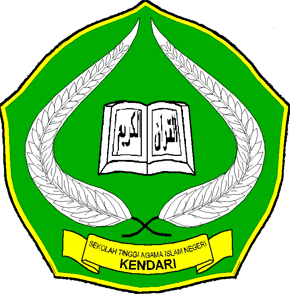 Skripsi Diajukan untuk Memenuhi Syarat Meraih Gelar Sarjana Hukum Islam pada Program Studi Ahwal al-Syakhshiyyah (AS)Oleh :F A J A R I A H10020101020JURUSAN SYARIAH DAN EKONOMI ISLAMSEKOLAH TINGGI AGAMA ISLAM NEGERI (STAIN)SULTAN QAIMUDDINKENDARI2014